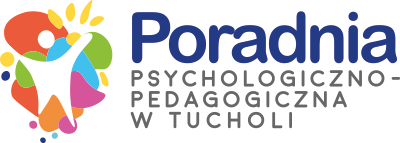 Wniosek dyrektora* przedszkola/ szkoły/ placówki o przeprowadzenie diagnozy i wskazanie sposobu rozwiązania problemu ucznia/uczennicy ze względu na brak poprawy w funkcjonowaniu mimo udzielonej pomocy psychologiczno-pedagogicznejZgodnie z Rozporządzeniem MEN w sprawie zasad organizacji i udzielania pomocy psychologiczno - pedagogicznej w publicznych przedszkolach, szkołach i placówkach z dnia 9 sierpnia 2017 r. (Dz. U. z 207 3r. poz.1591) Dane dziecka lub ucznia:Imię (imiona) i nazwisko: ……………………………………………………………………...Data i miejsce urodzenia: ……………………………………………………………………….Nr PESEL………………………………………………………………………………….........(lub seria i numer dokumentu potwierdzającego jego tożsamość):Adres zamieszkania: ……………………………………………………………………............Nazwa i adres szkoły, przedszkola lub ośrodka: ……………………………………………….…………………………………………………………………………………………………..Oznaczenie oddziału w przedszkolu, szkole lub ośrodku: ……………………………………..Nazwa zawodu:…………………………………………………………………………….........(w przypadku ucznia szkoły prowadzącej kształcenie zawodowe)Dane rodziców (prawnych opiekunów dziecka lub osoby (podmiotu) sprawującego pieczę zastępczą):Imię i nazwisko matki: …………………………………………………………………….........Imię i nazwisko ojca: …………………………………………………………………………...Adres zamieszkania: ……………………………………………………………………............…………………………………………………………………………………………………...Adres do korespondencji (jeżeli jest inny niż adres zamieszkania) ………………………………………………………………………………………………………………………………………...Wyrażam zgodę  na złożenie wniosku w Poradni Psychologiczno-Pedagogicznej w Tucholi.Wyrażam  zgodę na przetwarzanie danych osobowych i danych osobowych mojego dziecka podanym we wniosku przez PPP w Tucholi w celach określonych we wniosku. Zgodę  wyrażam dobrowolnie. Wiem, że w każdej chwili będę mógł/ mogła odwołać zgodę przez złożenie pisemnego wniosku o zaprzestanie przetwarzania moich danych. (Ustawa o ochronie danych osobowych z 10 maja 2018, D.U. z 2018, poz. 1000)Oświadczam, że jestem rodzicem sprawującym władzę rodzicielską nad dzieckiem lub uczniem, prawnym opiekunem lub osobą (podmiotem) sprawującym pieczę zastępczą nad dzieckiem. Oświadczam, że poinformowałam/em drugiego z rodziców /prawnych opiekunów/ o zgłoszeniu dziecka na badanie do poradni.*Zgodnie z podstawą prawną dyrektor przedszkola/ szkoły/ placówki za zgodą rodziców dziecka/ ucznia albo pełnoletniego ucznia występuje do publicznej poradni z wnioskiem o przeprowadzenie diagnozy i wskazanie sposobu rozwiązania problemu dziecka/ucznia, w przypadku gdy, mimo udzielanej dziecku/uczniowi psychologiczno - pedagogicznej w przedszkolu/szkole/placówce, nie następuje poprawa funkcjonowania dziecka/ucznia w przedszkolu/szkole/placKlauzula informującaZgodnie z:Rozporządzeniem Parlamentu Europejskiego i Rady (UE) 2016/679 z dnia 27 kwietnia 2016 r. w sprawie ochrony osób fizycznych w związku z przetwarzaniem danych osobowych i w sprawie swobodnego przepływu takich danych oraz uchylenia dyrektywy 95/46/WE (ogólne rozporządzenie o ochronie danych)Ustawą  o ochronie danych osobowych z dnia 10.maja 2018 r.informuję, że:1) administratorem Pani/Pana danych osobowych jest Poradnia Psychologiczno -Pedagogiczna 89-501 Tuchola ul. Piastowska 30 tel. 523343863 poczta ppptuchola@poczta.onet.pl;                               www. poradnia.tuchola.pl2) inspektorem ochrony danych w PPP jest  Pan Tomasz Jutrowski inspektor.rodo@wp.pl3) Pani/Pana dane osobowe przetwarzane będą w celu określonym w złożonym wniosku  na podstawie    art.9      ust.2 pkt C RODO.4) Pani/Pana dane osobowe nie będą udostępniane  innym odbiorcom, chyba że ich przetwarzanie będzie uzasadnione ustawowo. 5) Pani/Pana dane osobowe będą przechowywane przez okres zgodny  z kategoriami archiwalnymi dla       poszczególnych klas dokumentów6) posiada Pani/Pan prawo dostępu do treści swoich danych oraz prawo ich sprostowania, usunięcia, ograniczenia przetwarzania, prawo do przenoszenia danych, prawo wniesienia sprzeciwu, prawo do cofnięcia zgody w dowolnym momencie bez wpływu na zgodność z prawem przetwarzania (jeżeli przetwarzanie odbywa się na podstawie zgody), którego dokonano na podstawie zgody przed jej cofnięciem;7) Pan, Pana dane osobowe nie będą przetwarzane w sposób zautomatyzowany w tym również przez profilowanie8) ma Pan/Pani prawo wniesienia skargi do prezesa UODO, gdy uzna Pani/Pan, iż przetwarzanie danych osobowych Pani/Pana dotyczących, narusza przepisy ogólnego rozporządzenia o ochronie danych osobowych z dnia 27 kwietnia 2016 r. z pożn. zmianami;9) podanie przez Pana/Panią danych osobowych jest  wymogiem ustawowym wykonania przez nas określonych we wniosku działań w stosunku do zgłoszonego dziecka a konsekwencją niepodania danych osobowych będzie odmowa udzielenia przez poradnię pomocy.Oświadczam, że zapoznałem/am się z klauzulą informującą                                                                                                                            ………………………………..                                                                                                                                           Podpis rodzicaInformacje o uczniu (wypełnia szkoła):1. Rozpoznane indywidualne potrzeby rozwojowe i edukacyjne, możliwości psychofizyczne ucznia oraz potencjał rozwojowy ucznia (mocne i słabe strony):....................................................................................................................................................... ....................................................................................................................................................... ....................................................................................................................................................... ..................................................................................................................................................................................................................................................................................................................................................................................................................................................................................2. Występujące trudności w funkcjonowaniu ucznia w przedszkolu, szkole i placówce lub szczególne uzdolnienia ucznia;w sferze fizycznej (sprawność motoryczna i funkcjonowanie zmysłów) – trudności i uzdolnienia:............................................................................................................................................................. ............................................................................................................................................................. ..................................................................................................................................................................................................................................................................................................................................................................................................................................................................................w sferze intelektualnej (procesy poznawcze, komunikacja, osiągniecia edukacyjne) - trudności i uzdolnienia:............................................................................................................................................................. ............................................................................................................................................................. ..........................................................................................................................................................................................................................................................................................................................w sferze społeczno-emocjonalnej (samodzielność, relacje, postawy, kontrola emocjonalna, motywacja, współpraca w grupie, stosunek do podejmowanych zadań) - trudności i uzdolnienia:............................................................................................................................................................. ............................................................................................................................................................. ..........................................................................................................................................................................................................................................................................................................................3. Działania podjęte przez nauczycieli, wychowawców grup wychowawczych i specjalistów w celu poprawy funkcjonowania ucznia w przedszkolu, szkole i placówce, formach pomocy psychologiczno - pedagogicznej udzielanej uczniowi w przedszkolu, szkole lub placówce:............................................................................................................................................................. .................................................................................................................................................................................................................................................................................................................... ….............................................................................................................................................................. ............................................................................................................................................................. .......................................................................................................................................................................................................................................................................................................................... 4. Okres udzielania pomocy: ............................................................................................................................................................. ............................................................................................................................................................. ............................................................................................................................................................. 5. Efekty podjętych działań: ............................................................................................................................................................. ............................................................................................................................................................. ............................................................................................................................................................. ............................................................................................................................................................. ............................................................................................................................................................. .............................................................................................................................................................6. Wnioski dotyczące dalszych działań mających na celu poprawę funkcjonowania ucznia: ................................................................................................................................................................................................................................................................................................................................................................................................................................................................................. ........................................................................................................................................................................................................................................................................................................................................................................................................................................................................................................................................................................................................................................................................................................................................................................................................................................................................................................................................................................................................................................................................................................................................... ...................................................................................                                                     ............................dnia .................................................         pieczątka placówki                                                                 .................................................................... podpis dyrektora szkołyPoradnia Psychologiczno-Pedagogiczna w Tucholiul. Piastowska 3089-500 Tucholatel. 52 334 38 63ppptuchola@poczta.onet.plwww.poradnia.tuchola.pl